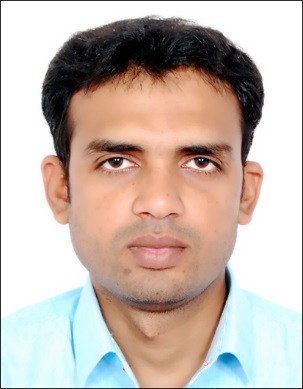 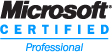 SALAHSALAH.371504@2freemail.com  Objective:I would like to pursue a challenging career and strive hard to acquire knowledge and achieve higher grounds in the ever growing and innovative field of Networking. My areas of expertise include Network & System Administration, Security Administration and onsite technical support involving software and hardware.Profile:Total 8+ years of experience in the field of Information Technology in the area of VM ware & System Administration on Windows 2003, 2008 and 2012, Windows NT 4.0 based Networks & modern Internet Technology. Fast learner, self-motivated, applying methods and technical updates in my day-to-day work with a high degree of attention and commitment to work.EXPERIENCE HISTORYAnalyst, 11/2014 to 04/2017HCL Technologies Ltd. – Noida, IndiaHCL Technologies Ltd. is the India’s largest private IT services provider with its Head Quarters in India and offices in more than 22 countries. The company serves a diversified customer base of 3,500 clients across the oil, cruise, navy, container, Government Sector, BPO, IT Sector and commodity sectors. Duties involved managing and maintaining the Workgroup of the company, maintaining the hardware, and supporting end users day to day activity:Worked as a VMware/Windows admin to provide L2 support in a complex Environment.Experience working on VMware Virtual Infrastructure, Vsphere Server, Client and setting up ESX in the virtual environment.Creating Datacenter for storing VMs and Host data, Deploy Virtual Machines using Clones, Snapshots, and Templates.Deployed key VMware ESX/ESXi technologies, expertise with HA/DRS, P2V. Deployment of business critical technologies -Vsphere View and VMware SRM (Site Recovery Manager).Hands on experience on HA clustering, cloning ESX servers in the VM Ware environment, Monitoring, performing Health Checks, installing patches and upgrading hardware on the production serversInstalled Management Server (VCenter Server) instances to enable centralized management of multiple hosts.Installation & up-gradation of operating system (Windows server 2000, 2003, 2008 & 2012. Backup of Servers, Antivirus and patches.Installation & Configuration Microsoft Outlook (2007, 2010, 2013 and 2016)Thorough understanding and experience of /IP based networksCommunication and team building skills with ability to work independently or in a teamExcellent proficiency and experience in cabling networks using UTP CAT5E and CAT6Excellent technical and supervisory skills involving Installation, maintenance and troubleshootingExcellent in identifying and troubleshooting of minor & critical problems occurring on the NetworkInstallation, Configuration and Administration of Windows 2003/2000 File and Print ServersInstallation, Configuration and Administration of  Active Directory, DNS Server and DHCP ServerInstallation, Configuration and Administration of  (Internet Security and Acceleration) ServerInstallation, Configuration and Administration of Terminal Services and Remote Desktops Installation, Configuration and Administration of MS Exchange Server 2003/2000Installation, Configuration and Administration of Web Servers (IIS and Apache)Installation, Configuration and troubleshooting of Microsoft Products and other software/hardware/LAN related issue physically or through Remote Control by SCCM, PC anywhere, VNC, Team viewer.Installation, updating and managing antivirus (Symantec), Installations for security patches, functional patches and version upgrades.Installation, Configuration & troubleshooting of RSA secure ID soft token.Managing Data Backups and RestoresDisaster Recovery and Business Continuity Processes   and Printer Management24x7x365 responsible for managing support operations, troubleshooting infrastructure technical issues, maintaining system, inventory, and implementing technology upgrades.Responsible for Customer Service Helpdesk, Remotely and telephonic trouble shooting.Hands on Experience in BMC Remedy Tool.System Analyst, 06/2009 to 10/2014NMDFC – Delhi, IndiaNational Minorities Development & Finance Corporation is a Public Sector Unit working Under Government of India. I worked here as an outsource Employee. Duties involved managing and maintaining the Workgroup of the company, maintaining the hardware, and supporting end users day to day activity.Handling projects for CCTV & Security Systems.
Sending enquiries to other companies & comparing the products & prices to select best product & price, making quotations for the customers.Installation of CCTV cameras (Box, Dome, PTZ etc. ), Biometric Access Control systems (Products of R.C.G Company), Easy Lobby (Visitors management system), Assembling, dissembling & troubleshooting of computer, Assembling of DVRs & installation of OS in DVRs 
EDVRs (Embedded DVRs), PC based DVRs and giving training of DVRs to customers on site.Installing & Configuring Client Operating System Windows XP, 7, 8 & Windows 10Creating & Troubleshooting LAN Cables and Local Area Networks.Monitoring of systems: System Monitoring (i.e. Connection, Disk space issues, system events, CPU load on system, process handling etc.) on each server & troubleshooting if any problem occurs. Configuration of alarms for the resource monitoring.MS-outlook Installation and troubleshooting for VIP users.Installing & Configuring Client Operating System Windows XP, 7, 8 & Windows 10Creating & Troubleshooting LAN Cables and Local Area Networks.All the Hardware related issues in PCs, Routers, Switches and firewall.Site Engineer, 11/2007 to 11/2008HCL Infosystems Ltd. – Noida, IndiaHCL Infosystems Ltd. is the largest private IT Hardware services provider with its Head Quarters in India.Responsibilities:Installing & Configuring Client Operating System Windows XP, 7, 8 & Windows 10Creating & Troubleshooting LAN Cables and Local Area Networks.All the Hardware related issues in PCs, Routers, Switches and firewall.Professional Certifications:MCP – Microsoft Certified ProfessionalOther Trainings and Add-ons:Training on Windows Server 2008 Active Directory, Configuration.Two Month Diploma in Hardware & Networking from the Data Expert Institute.Microsoft Certified Professional (MCP).Educational Qualification: Graduation in Arts [B.A. in Urdu] 	- Chattrapati Sahu Ji Maharaj University, Kanpur, India (Passed with B Grade)  Diploma in Computer Science & Engineering [Three Years Diploma]- Board of Technical Education, Uttar Pradesh, India (Passed with A Grade)Personal Details:Date of Birth		 	:	4th June 1986Nationality 		 	:   	IndianVisa Status			:	N/ADriving License			: 	Indian Driving LicenseDATE: 07/26/2017